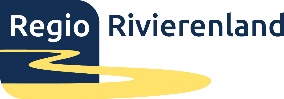 Formulier beroep op vrijstelling van de inschrijvingsplicht
(art. 5, onder c van de Leerplichtwet 1969)
Voor het eerst inzenden 1 maand voor de aanvang van de leerplicht en, als geen permanente vrijstelling is gegeven, nadien jaarlijks vóór 1 juli.  In te vullen door ouders/verzorgers/voogd.
__________________________________________________________________________________Aan burgemeester en wethouders van:..............................................................................................(naam gemeente)Gegevens van degene die beroep op vrijstelling van de inschrijvingsplicht doet 

Achternaam:..............................................................................................................................................................Eerste voornaam en overige voorletters:.............................................................................................................(Gebruik de  naam en voorletters zoals opgenomen in het bevolkingsregister - BRP)Adres:.........................................................................................................................................................................Postcode:.................................woonplaats:............................................................................................................Geboortedatum:.......................................................................................................................................................Telefoon:..........................................................................................................................................(privé en/of werk) 

E-mail:........................................................................................................................................................................
Gegevens van de jongere voor wie een beroep op vrijstelling wordt gedaan

 N.B. VOOR ELKE JONGERE EEN APART FORMULIER INVULLEN.Achternaam:..............................................................................................................................................................Eerste voornaam en overige voorletters:.............................................................................................................(Gebruik de  naam en voorletters zoals opgenomen in het bevolkingsregister - BRP)Geboortedatum:................................................................Geboorteplaats:...........................................................

Onderwijsnummer (BSN-nummer): ......................................................................................................................										       Paraaf: .........................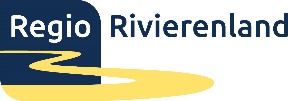 Vrijstellingsgrond(aankruisen wat van toepassing is)□	Bezoek van een onderwijsinstelling buiten Nederland (artikel 5 onder c)
       Het formulier "Verklaring schoolbezoek buitenland" bijvoegen!OndertekeningIS DE BENODIGDE VERKLARING SCHOOLBEZOEK BUITENLAND BIJGEVOEGD!Datum:..................................................................Plaats:.........................................................................................Naam:...................................................................Handtekening:.......................................................................Toelichting
De leerplichtwet noemt degene op wie de leerplicht of kwalificatieplicht van toepassing is een "jongere". De plicht een jongere als leerling/deelnemer op een school of onderwijsinstelling te doen inschrijven berust op degene die het gezag over de jongere uitoefent dan wel degene die zich met de feitelijke verzorging van de jongere heeft belast.
De plicht tot inschrijving bestaat vanaf de eerste schooldag van de maand volgend op die waarin de jongere de leeftijd van 5 jaar heeft bereikt. De leerplicht eindigt in de regel aan het einde van het schooljaar waarin de jongere 16 jaar is geworden. Aansluitend is de jongere tot zijn 18de verjaardag kwalificatieplichtig zolang hij nog geen startkwalificatie heeft behaald. Een startkwalificatie is een diploma vwo, havo of een diploma mbo op minimaal niveau 2.Voor jongeren die een getuigschrift/diploma praktijkonderwijs hebben behaald of een school voor zeer moeilijk lerende kinderen bezoeken of hebben bezocht geldt geen kwalificatieplicht.Onderwijsnummer
Het onderwijsnummer is het sociaal-fiscaalnummer (sofi-nummer, ook bekend als burgerservicenummer) dat de rijksbelastingdienst voor elke jongere heeft vastgesteld. Jongeren voor wie geen sofi-nummer is vastgesteld verkrijgen na inschrijving op een school/instelling een persoonsgebonden onderwijsnummer.Informatie
Als u nog vragen heeft kunt u zich wenden tot de leerplichtambtenaar van uw woongemeente.Team Leerplicht Regio RivierenlandDe navolgende gemeenten zijn aangesloten bij Team Leerplicht regio Rivierenland: Buren, Geldermalsen, Neder-Betuwe, Neerijnen, West Maas en Waal en Zaltbommel.
Postadres: Regio Rivierenland, t.a.v. Team Leerplicht, Postbus 137, 4000 AC  Tiel. Bezoekadres: Burg. Van Lidth de Jeudelaan 3, 4001 VK Tiel. Team Leerplicht Regio Rivierenland is bereikbaar via telefoonnummer 0344 638505 of leerplicht@regiorivierenland.nlBezoek ook onze website: https://www.regiorivierenland.nl/ (als u bovenin het menu op “Onze diensten” klikt, kunt u vervolgens doorklikken naar ‘Leerplicht’). Verklaring schoolbezoek buitenland
Declaration of school attendance in foreign country
Erklärung für einen Schulbesuch im Ausland(Artikel 5 onder c juncto artikel 9, van de Leerplichtwet 1969)Dit formulier behoort bij een beroep op vrijstelling wegens schoolbezoek in het buitenland.(In te vullen door de schooldirectie/to be filled out by the school principal/von der Schulleiting auszufüllen)__________________________________________________________________________________Aan burgemeester en wethouders van gemeente.....................................................................................................                                                                                                                        (naam gemeente/name of municipality/Name der Gemeinde)Gegevens school of instelling in het buitenland/data foreign school or educational institution/Daten der Schule oder Unterrichtsinstitut im Ausland       De directeur van/the principal of/die Schulleiting der Schule:.........................................................................       .......................................................................................................................(naam school, name school, Name Schule).       Naam directeur/name principal/Name Schulleitung.......................................................................................Adres/address/Adresse:.........................................................................................................................................Postcode/ZIP code/Postleitzahl:...........................................................................................................................Woonplaats/domicile/Ort:.....................................................................................................................................Gemeente/municapility/Gemeinde.....................................................................................................................

Land/country/Land:................................................................................................................................................Telefoonnummer/telephone number/Telefon:..................................................................................................Soort onderwijs/kind of education/Schulform:..................................................................................................Verklaart dat de hieronder genoemde jongere/states that the below mentioned child/erklärt hiermit das die unten genannte jüngere Person: 									Paraaf directeur:									Initials  principal:             …………………….									Paraphe Schulleitung: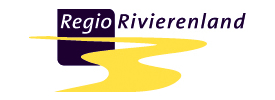 Gegevens van de jongere voor wie vrijstelling wordt gevraagdData regarding the child for whom exemption from registration at a school is requestedAuskunft zur Jüngeren Person für die der Antrag auf Freistelling erfolgen soll.        VOOR ELKE JONGERE EEN APARTE VERKLARING OPSTELLEN!/PLEASE COMPLETE A SEPERATE     
        FORM FOR EACH CHILD!/PRO KIND JE EIN FORMULAR AUSFÜLLEN!Achternaam/surname/Familiename...................................................................................................................Eerste naam en overige voorletters*/First name and further initials*/Erster Vorname und die 
ersten Buchstaben der übrigen Vornamen*:.....................................................................................................
                        Geboortedatum/date of birth/Geburtsdatum:....................................................................................................Geboorteplaats/birthplace/Geburtsort:...............................................................................................................Ondergetekende verklaart hierbij dat de hierboven genoemde jongere als leerling van deze school c.q. instelling is ingeschreven en deze school of instelling geregeld bezoekt (conform zijn of haar lesrooster)/The undersigned hereby certifies that the above mentioned child is registered with the above mentioned school and attends the lessons regularly (in conformity with his or her timetable)/Der Unterzeichnete erklärt hiermit, daβ der oben genannten Person als Schüler oder Schülerin in dieser Schule oder Unterrichtinstitut eingeschrieben ist und die Schule regelmässig besucht (gemäβ seinen/ihren Stundenplan).Ondertekening directeur school of instelling/signature of the principal of the school/Unterschrift der Schulleitung:Datum/date/Datum:..................................................Plaats/city/Ort:.................................................................Handtekening/signature/Unterschrift:.................................................................................................................Informatie/information/Auskunft
Vragen over deze verklaring kunnen worden gericht tot de leerplichtambtenaar van de woongemeente van de jongere.Further questions regarding this declaration may be addressed tot the School Attendance Officer of the residence of the child.
Weitere Fragen über diese Erklärung können an den für die Schulpflicht verantwortlichen Beamten im Wohnsitz der Jüngeren gestellt werden. Tot Team Leerplicht Regio Rivierenland behoren de gemeenten/The Regional Compulsory Schoolingteam of the "Rivieren" area includes the following municipalities/zum Regionalen Schulpflichtteam des "Rivieren" Gebietes gehören die Gemeiden: 
Buren, Geldermalsen, Neder-Betuwe, Neerijnen, West Maas en Waal en  Zaltbommel.
Postadres/postal address/Postanschrift: Regio Rivierenland, T.a.v. Team Leerplicht, Postbus 37, 4000 AC  Tiel 
(the Netherlands/die Niederlande). 
Tel.: (+31) (0)344 638505.                  E-mail: leerplicht@regiorivierenland.nl.          Website: https://www.regiorivierenland.nl/*zoals opgenomen in het Nederlandse bevolkingsregister-BRP/ as registered in the Dutch register of population/so wie der Jüngere 
   eingetragen ist im niederländischen Bevölkungsregister.